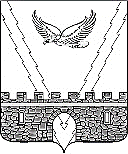 АДМИНИСТРАЦИЯ АПШЕРОНСКОГО ГОРОДСКОГО ПОСЕЛЕНИЯ АПШЕРОНСКОГО РАЙОНАПОСТАНОВЛЕНИЕот 07.12.2017								 № 722г.АпшеронскО внесении изменений в постановление администрации Апшеронского городского поселения Апшеронского района от 16 февраля 2016 года № 74 «Об утверждении административного регламента администрации Апшеронского городского поселения Апшеронского района по предоставлению муниципальной услуги «Предоставление земельных участков, находящихся в государственной или муниципальной собственности, на которых расположены здания, сооружения, в собственность, аренду»В целях приведения муниципального нормативного правового акта в соответствие с действующим законодательством,  п о с т а н о в л я ю1. Внести изменения в постановление администрации Апшеронского городского поселения Апшеронского района от 16 февраля 2016 года № 74 «Об утверждении административного регламента администрации Апшеронского городского поселения Апшеронского района по предоставлению муниципальной услуги «Предоставление земельных участков, находящихся в государственной или муниципальной собственности, на которых расположены здания, сооружения, в собственность, аренду», изложив раздел 3.6 Административного регламента в приложении к постановлению в следующей редакции:«3.6. Описание административной процедуры «Подготовка проекта постановления администрации Апшеронского городского поселения Апшеронского района о предоставлении земельного участка в собственность безвозмездно, договора аренды земельного участка, договора  купли – продажи земельного участка или уведомления об отказе в предоставлении муниципальной услуги»3.6.1. Основанием для начала процедуры подготовки проекта постановления администрации Апшеронского городского поселения Апшеронского района о предоставлении земельного участка в собственность безвозмездно, договора аренды земельного участка, договора купли – продажи земельного участка или уведомления об отказе в предоставлении муниципальной услуги, является получение специалистом Учреждения перечня документов для принятия решения о возможности предоставления земельного участка, на котором расположены здания, сооружения.3.6.2. При отсутствии оснований для отказа в оказании муниципальной услуги Специалист Учреждения готовит проект постановления о предоставлении земельного участка в собственность безвозмездно, договора аренды земельного участка, договора купли-продажи земельного участка.3.6.3. Проект постановления администрации Апшеронского городского поселения Апшеронского района о предоставлении земельного участка в собственность безвозмездно передается в порядке делопроизводства для согласования и подписания. Проект договора аренды земельного участка, договора купли-продажи проверяется и согласовывается начальником муниципального казенного учреждения Апшеронского городского поселения Апшеронского района «Жилищно-коммунальная служба», начальником отдела экономики и имущественных отношений администрации Апшеронского городского поселения Апшеронского района, начальником или специалистом юридического отдела администрации Апшеронского городского поселения Апшеронского района, заместителем главы Апшеронского городского поселения Апшеронского района. В случае, отсутствия лица участвующего в согласовании договора аренды земельного участка, договора купли-продажи земельного участка, проект подписывается лицом, исполняющим его обязанности.3.6.4. Результатом выполнения административной процедуры является подписание Главой постановления Администрации о предоставлении земельного участка в собственность безвозмездно, договора аренды земельного участка, договора купли-продажи земельного участка.3.6.5. После подписания проекта договора аренды земельного участка, проекта договора купли-продажи, постановления администрации Апшеронского городского поселения Апшеронского района о предоставлении земельного участка в собственность безвозмездно Ответственный специалист передает его в МФЦ для выдачи заявителю.3.6.6. При наличии оснований для отказа заявителю выдается уведомление об отказе в предоставлении муниципальной услуги с мотивированным указанием причин отказа.3.6.7. Срок административной процедуры не может превышать 30 календарных дней со дня поступления заявления в МФЦ.».2. Отделу организационной работы администрации Апшеронского городского поселения Апшеронского района (Клепанева) официально опубликовать настоящее постановление в установленном законом порядке на сайте    Апшеронского городского поселения Апшеронского района.3. Контроль за выполнением настоящего постановления возложить на заместителя главы Апшеронского городского поселения Апшеронского района Н.И.Покусаеву. 4. Постановление вступает в силу со дня его официального опубликования.Исполняющий обязанности главы Апшеронского городского поселения Апшеронского района								 С.Н.Иващенко